РОССИЙСКАЯ ФЕДЕРАЦИЯСОВЕТ  ДЕПУТАТОВ СЕЛЬСКОГО  ПОСЕЛЕНИЯ                          ПЕТРОВСКИЙ  СЕЛЬСОВЕТДобринского  муниципального  района Липецкой области12-я сессия  VI созываРЕШЕНИЕ28.09.2021г.                      п.свх.Петровский                            № 39–рсО Порядке определения территории  сельского поселения Петровский сельсовет Добринского муниципального района Липецкой области, предназначенной для реализации инициативных проектовВ соответствии с ч. 1 ст. 26.1 Федерального закона от 06.10.2003 №131-ФЗ «Об общих принципах организации местного самоуправления в Российской Федерации», Законом Липецкой области от 02.10.2014 №322-ОЗ «О некоторых вопросах местного самоуправления в Липецкой области»,Уставом сельского поселения Петровский сельсовет, учитывая  решение постоянной комиссии по правовым вопросам, местному самоуправлению и работе с депутатами, Совет депутатов сельского поселения Петровский сельсоветРЕШИЛ:1.Принять Порядок определения территории  сельского поселения Петровский сельсовет Добринского муниципального района Липецкой области, предназначенной для реализации инициативных проектов (прилагается).2.Направить указанный нормативно-правовой акт главе сельского поселения для подписания и официального обнародования.3.Настоящее решение вступает в силу со дня его официального обнародования.Председатель Совета депутатов   сельского поселения  Петровский сельсовет                                                           С.Ю.МерчукПринят	решением Совета депутатов сельского поселения Петровский сельсовет№ 39-рс от 28.09.2021 г.ПОРЯДОКопределения территории  сельского поселения Петровский сельсовет Добринского муниципального района Липецкой области, предназначенной для реализации инициативных проектовI.Общие положения1.1.Настоящий Порядок разработан в соответствии с ч. 1 ст. 26.1 Федерального закона от 06.10.2003 №131-ФЗ «Об общих принципах организации местного самоуправления в Российской Федерации», Законом Липецкой области от 02.10.2014 №322-ОЗ «О некоторых вопросах местного самоуправления в Липецкой области» и  Уставом сельского поселения Петровский сельсовет Добринского муниципального района Липецкой области Российской Федерации 	устанавливает 	процедуру 	определения территории сельского поселения, на которой могут реализовываться инициативные проекты.1.2.Для целей настоящего Порядка используются понятия в тех значениях, в которых они используются в Федеральном законе от 06.10.2003 №131-ФЗ «Об общих принципах организации местного самоуправления в Российской Федерации».1.3.Инициативные 	проекты 	вносятся в администрацию сельского поселения Петровский сельсовет Добринского муниципального района  (далее – местная администрация) в целях реализации мероприятий, имеющих приоритетное значение для жителей сельского поселения Петровский сельсовет (далее – муниципальное образование) или части муниципального образования, по решению вопросов местного значения либо иных вопросов, право решения которых, предоставлено органам местного самоуправления.1.4.Инициативные проекты могут реализовываться на всей территории муниципального образования или части территории муниципального образования.Инициативные проекты могут реализовываться на следующих частях территории муниципального образования: в границах территорий территориального общественного самоуправления; группы жилых домов;  жилого микрорайона; сельского поселения; сельских населенных пунктов; иных территорий проживания граждан.1.5.Территория муниципального образования, на которой может реализовываться инициативный проект или несколько инициативных проектов, определяется правовым актом местной администрации.II.Порядок внесения и рассмотрения заявлений об определении территории муниципального образования,  на которой может реализовываться инициативный проект2.1.До внесения в соответствии с ч. 2 ст. 26.1 Федерального закона от 06.10.2003 №131-ФЗ «Об общих принципах организации местного самоуправления в Российской Федерации» инициативного проекта в целях  установления территории муниципального образования, на которой может реализовываться инициативный проект, в местную администрацию или в орган, уполномоченный по решению главы местной администрации на рассмотрение инициативных проектов (далее – уполномоченный орган), вправе обратиться инициатор проекта (инициативная группа, орган территориального общественного самоуправления, староста сельского населенного пункта, иные лица, осуществляющие деятельность на территории муниципального образования).2.2.Инициатором проекта для установления территории муниципального образования, на которой предполагается реализовывать инициативный проект, в местную администрацию или уполномоченный орган представляется письменное заявление, составленное в произвольной форме, содержащее следующую информацию:1) сведения об инициаторе (инициаторах) проекта (для физических лиц: фамилия, имя, отчество (последнее - при наличии), сведения о месте жительства, номер контактного телефона, адрес (адреса) электронной почты (при наличии) и почтовый адрес, по которым должен быть направлен ответ о результатах рассмотрения заявления; для организации: наименование организации, сведения о ее месте нахождения, номер (номера) контактного телефона, адрес (адреса) электронной почты (при наличии) и почтовый адрес, по которым должен быть направлен ответ о результатах рассмотрения заявления);2)ходатайство об определении территории муниципального образования, на которой предлагается реализовывать инициативный проект;3)наименование инициативного проекта;4)вопросы местного значения или иные вопросы, право решения которых, предоставлено органам местного самоуправления муниципального образования в соответствии с Федеральным законом от 06.10.2003 №131-ФЗ «Об общих принципах организации местного самоуправления в Российской Федерации», на исполнение которых направлен инициативный проект;5)описание проблемы, решение которой имеет приоритетное значение для жителей муниципального образования или части территории муниципального образования, на которой предполагается реализовывать инициативный проект;6)обоснование предложений по решению указанной проблемы;7)описание ожидаемого результата (ожидаемых результатов) реализации инициативного проекта;8)сведения о предлагаемой части территории муниципального образования, на которой предполагается реализовывать инициативный проект.Заявление подписывается инициатором проекта (для инициативной группы - всеми ее членами; для организации – ее руководителем или представителем).2.3.К заявлению также прилагается копия протокола собрания инициативной группы или решения органа территориального общественного самоуправления о принятии решения о внесении инициативного проекта и определении территории, на которой предлагается его реализация, в случае, если инициатором проекта является инициативная группа или орган территориального общественного самоуправления.2.4.Регистрация представленных в местную администрацию или уполномоченный орган инициатором проекта документов осуществляется в установленном правовым актом местной администрации или уполномоченного органа порядке в соответствии с правилами делопроизводства. 2.5.В течение 10 рабочих дней со дня регистрации заявления местной администрацией или уполномоченным органом (их должностными лицами) осуществляется рассмотрение представленных инициатором проекта документов с привлечением отраслевых органов (должностных лиц отраслевых органов), к вопросам деятельности которых относятся функции по управлению и распоряжению земельными участками, находящимися в собственности муниципального образования, а также по подготовке документов территориального планирования муниципального образования (далее – отраслевой орган), по результатам которого в соответствии с п. 1.5 настоящего Порядка готовится проект правового акта и представляется со всеми документами главе местной администрации.Вопросы взаимодействия местной администрации, уполномоченного органа и отраслевых органов (их должностных лиц) подлежат урегулированию главой местной администрации.2.6.Рекомендации уполномоченного органа и отраслевых органов (их должностных лиц) учитываются при принятии решения об определении (об отказе в определении) границ территории муниципального образования, на которой предполагается реализовывать инициативный проект.2.7.Главой местной администрации  в течение 15 рабочих дней со дня регистрации заявления инициатора проекта принимается одно из следующих решений:1)об определении границ территории муниципального образования, на которой предполагается реализовывать инициативный проект;2)об отказе в определении границ территории муниципального образования, на которой предполагается реализовывать инициативный проект.2.8.Решение об отказе в определении границ территории муниципального образования, на которой предполагается реализовывать инициативный проект, принимается в следующих случаях:1)предлагаемая инициатором проекта территория выходит за пределы территории муниципального образования;2)предлагаемая инициатором проекта территория предоставлена в установленном законодательством Российской Федерации порядке в пользование иным лицам или находится в собственности иных лиц;3)в границах предлагаемой инициатором проекта территории реализуется иной инициативный проект;4)виды разрешенного использования земельного участка на предлагаемой инициатором проекта территории не соответствуют целям инициативного проекта;5)реализация инициативного проекта на предлагаемой инициатором проекта территории противоречит нормам законодательства Российской Федерации и законодательства Липецкой области;6)инициатором проекта не соблюдены требования п. 2.2 и (или) п. 2.3 настоящего Порядка.2.9.О принятом главой местной администрации решении инициатору проекта в течение 3 рабочих дней со дня принятия данного решения местной администрацией направляется письменное уведомление (в случае отказа – с мотивированным обоснованием принятого решения) способом, указанным в заявлении, позволяющим достоверно установить, от кого исходило уведомление и кому оно адресовано.2.10.Отказ в определении предлагаемой инициатором проекта для реализации инициативного проекта территории муниципального образования не является препятствием к повторному представлению документов для определения соответствующей территории, при условии устранения препятствий, послуживших основанием для принятия решения об отказе в определении границ территории муниципального образования, на которой предполагается реализовывать инициативный проект.2.11.Решение об отказе в определении территории муниципального образования, на которой предполагается реализовывать инициативный проект, может быть обжаловано в установленном законодательством Российской  Федерации порядке.Глава сельского поселения Петровский сельсовет		Н.В.Лычкин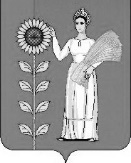 